The City School
North Nazimabd Boys Campus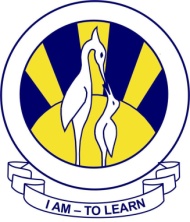 Accounts Work SheetClass: 9-TTeacher: Fazal Ur RahmanTopic: LedgersWeek: October 17-21; 2016LedgersDividing ledger into sections makes it more convenient to use as the same type of accounts  can be kept together and the task of maintaining the ledger can be divided between several people.The ledger is usually divided into the following specialized areas;Sales ledger:	This is also referred to as the debtor ledger. All the personal accounts of debtors (credit customers) are kept in the sales ledgerPurchases Ledger	This is also referred to as the creditor ledger. All the personal accounts of creditors (credit suppliers) are kept in the purchases ledger.General Ledger	: This is also referred to as the Nominal ledger. A part from the cash account, the bank account, the personal accounts of Trade receivables and Trade Payables all the remaining accounts are kept in the General ledger.The General ledger contain accounts ofAssets, Liabilities, expenses, income, sales, purchases and returns;Question:	State on e advantage of dividing the ledger into specialized areas,		State in which ledger each of the following accounts would appear.Rent accountAB Finance Co. loan accountXY stores account (a supplier)Capital accountSales returns accountGee Tee traders account ( a customer)